
АДМИНИСТРАЦИЯ КРАСНОСЕЛЬКУПСКОГО РАЙОНА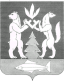 ПОСТАНОВЛЕНИЕ«28» августа 2023 г.	 № 301-Пс. КрасноселькупО комиссии по переводу жилых помещений в нежилые помещения и нежилых помещений в жилые помещения, переустройству и (или) перепланировке помещений в многоквартирном доме на территории муниципального округа Красноселькупский район Ямало-Ненецкого автономного округаВ целях установления единого подхода вопросов и принятия в установленном порядке решений по переводу жилого помещения в нежилое помещение и нежилого помещения в жилое помещение, переустройству и (или) перепланировке помещения в многоквартирном жилом доме, в соответствии с Федеральным законом от 06.10.2003 № 131-ФЗ «Об общих принципах организации местного самоуправления в Российской Федерации»,  Жилищным кодексом Российской Федерации, руководствуясь Уставом муниципального округа Красноселькупский район Ямало-Ненецкого автономного округа, Администрация Красноселькупского района постановляет:Создать Комиссию по переводу жилых помещений в нежилые помещения и нежилых помещений в жилые помещения, переустройству и (или) перепланировке помещений в многоквартирном доме на территории муниципального округа Красноселькупский район Ямало-Ненецкого автономного округа.	2. Утвердить:	2.1. положение о Комиссии по переводу жилых помещений в нежилые помещения и нежилых помещений в жилые помещения, переустройству и (или) перепланировке помещений в многоквартирном доме на территории муниципального округа Красноселькупский район Ямало-Ненецкого автономного округа согласно приложению № 1 к настоящему постановлению;	2.2. состав Комиссии по переводу жилых помещений в нежилые помещения и нежилых помещений в жилые помещения, переустройству и (или) перепланировке помещений в многоквартирном доме на территории муниципального округа Красноселькупский район Ямало-Ненецкого автономного округа согласно приложению № 2 к настоящему постановлению.3. Опубликовать настоящее постановление в газете «Северный край» и разместить на официальном сайте муниципального округа Красноселькупский район Ямало-Ненецкого автономного округа.4. Контроль за исполнением настоящего постановления возложить на первого заместителя Главы Администрации Красноселькупского района.Глава Красноселькупского района	                 	                                    Ю.В. ФишерПриложение № 1УТВЕРЖДЕНОпостановлением АдминистрацииКрасноселькупского районаот «28» августа 2023 г. № 301-ППОЛОЖЕНИЕо Комиссии по переводу жилых помещений в нежилые помещения и нежилых помещений в жилые помещения, переустройству и (или) перепланировке помещений в многоквартирном доме на территории муниципального округа Красноселькупский район Ямало-Ненецкого автономного округаI. Общие положения Настоящее Положение разработано в целях реализации положений Жилищного кодекса Российской Федерации, определяющих порядок принятия решений комиссии и подготовки рекомендаций Главе Красноселькупского района о возможности перевода (отказе в переводе) жилого помещения в нежилое помещение и нежилого помещения в жилое помещение, согласования (отказе в согласовании) переустройства и (или) перепланировки помещения в многоквартирном доме.1.2. Вопросы, связанные с переводом жилого (нежилого) помещения в нежилое (жилое) помещение, переустройством и (или) перепланировкой помещения в многоквартирном доме, рассматриваются Комиссией по переводу жилых помещений в нежилые помещения и нежилых помещений в жилые помещения, переустройству и (или) перепланировке помещения в многоквартирном доме на территории муниципального округа Красноселькупский район Ямало-Ненецкого автономного округа (далее Комиссия).1.3. Комиссия создается Администрацией Красноселькупского района, ее состав утверждается постановлением Администрации Красноселькупского района.1.4. Комиссия в своей деятельности руководствуется Конституцией Российской Федерации, Жилищным кодексом Российской Федерации, Градостроительным кодексом Российской Федерации, постановлением Правительства Российской Федерации от 28.01.2006 N 47 «Об утверждении Положения о признании помещения жилым помещением, жилого помещения непригодным для проживания, многоквартирного дома аварийным и подлежащим сносу или реконструкции, садового дома жилым домом и жилого дома садовым домом», нормативно-правовыми актами субъекта Российской Федерации и нормативными правовыми актами муниципального округа Красноселькупский район Ямало-Ненецкого автономного округа.1.5. Документы, поступившие в Администрацию Красноселькупского района в соответствии с административными регламентами, передаются на рассмотрение Комиссии.1.6. Перевод жилого (нежилого) помещения в нежилое (жилое) помещение, переустройство и (или) перепланировка помещения в многоквартирном доме допускается при условии соблюдения установленных действующим законодательством норм и требований.1.7. Комиссия не рассматривает вопросы по признанию помещения жилым помещением, жилого помещения непригодным для проживания, многоквартирного дома аварийным и подлежащим сносу или реконструкции, садового дома жилым домом и жилого дома садовым домом.II. Задачи и функции Комиссии2.1. Для решения поставленных задач Комиссия вправе:рассматривать и оценивать представленные на Комиссию документы с точки зрения соблюдения законодательства;осуществлять обследование жилого (нежилого) помещения, функциональное назначение которого изменяется;осуществлять обследование инженерных сетей, санитарно-технического, электрического или другого оборудования, требующего внесения изменений в технический паспорт жилого помещения;осуществлять обследование помещения в многоквартирном доме, конфигурация которого изменяется;привлекать иных, не указанных в составе Комиссии специалистов (экспертов), для участия в заседании Комиссии.III. Порядок работы Комиссии3.1. Комиссия осуществляет рассмотрение заявлений и документов, представленных собственником(ами) помещения, в соответствии с ч.2 ст. 23 , ч.2 ст. 26 Жилищного кодекса Российской Федерации и действующими административными регламентами, утвержденными постановлениями Администрации Красноселькупского района.3.2. Организует работу Комиссии и ведет ее заседания председатель Комиссии, а в его отсутствие – заместитель председателя Комиссии.3.3. Комиссия не вправе требовать предоставление иных документов, кроме документов, предоставление которых предусмотрено действующим законодательством.3.4. Председатель Комиссии:осуществляет общее руководство деятельностью Комиссией;вносит предложения в повестку дня заседания Комиссии;знакомится с материалами по вопросам, рассматриваемым Комиссией;дает поручения членам Комиссии;подписывает документы, в том числе протоколы заседаний Комиссии;организует контроль за выполнением решений, принятых Комиссией.3.5. Члены Комиссии:вносят предложения в повестку дня заседания Комиссии;знакомятся с материалами по вопросам, рассматриваемым Комиссией;вносят предложения по вопросам, находящимся в компетенции Комиссии;выполняют поручения председателя Комиссии;участвуют в подготовке вопросов на заседании Комиссии и осуществляют необходимые меры по выполнению ее решений, контролю за их реализацией.3.6. Секретарь Комиссии:организует проведение заседаний Комиссии, ведет прием заявлений и прилагаемых к ним документов, а также подготовку необходимых для рассмотрения на ее заседаниях информационно-аналитических и иных материалов, проектов решений;ведет делопроизводство Комиссии.3.7. Заседания Комиссии проводятся по мере необходимости. Комиссия правомочна решать вопросы, если на ее заседаниях присутствует не менее половины от установленного числа ее членов.3.8. Члены Комиссии (их уполномоченные представители) участвуют в ее работе с правом решающего голоса.3.9. В соответствии с протоколом заседания, Комиссия готовит рекомендации Главе Красноселькупского района о возможности перевода (отказе в переводе) жилого помещения в нежилое помещение и нежилого помещения в жилое помещение, о согласовании (отказе в согласовании) переустройства и (или) перепланировки помещения в многоквартирном доме. Решение принимается в виде постановления Администрации Красноселькупского района.3.10. Комиссия в срок не позднее чем через три рабочих дня со дня принятия решения о переводе или об отказе в переводе выдает заявителю или направляет по адресу, указанному в заявлении, уведомление о принятии одного из указанных решений. Одновременно с выдачей или направлением заявителю уведомления информируются о принятии указанного решения собственники помещений, примыкающих к помещению, в отношении которого принято указанное решение.3.11. В случае необходимости проведения переустройства и (или) перепланировки переводимого помещения и (или) иных работ для нежилого помещения, в уведомлении содержатся требования об их проведении, перечень иных работ, если их проведение необходимо.Уведомление является основанием проведения соответствующих переустройства и (или) перепланировки с учетом проекта переустройства и (или) перепланировки, представлявшегося заявителем, и (или) иных указанных в уведомлении работ.3.12. При принятии решения о согласовании или об отказе в согласовании переустройства и (или) перепланировки помещения в многоквартирном доме Комиссия передает специалисту отдела архитектуры и градостроительства Администрации Красноселькупского района, ответственному за выполнение административной процедуры, соответствующее решение для вручения его заявителю под расписку либо для направления такого решения заявителю по почте заказным письмом. 3.13. Завершение переустройства и (или) перепланировки и (или) иных работ в переводимом или помещении в многоквартирном доме подтверждается актом Комиссии оформленном в трех экземплярах.3.14. Комиссия может осуществлять выездные проверки по месту проведения работ по переоборудованию и (или) перепланировки в помещении на предмет соответствия условиям разрешительной и проектной документации.3.15. Решение комиссии является приложением к уведомлению о переводе жилого (нежилого) помещения в нежилое (жилое), переустройстве и (или) перепланировке помещения в многоквартирном доме, выданное Заявителю в соответствии с пунктом 3.11. настоящего Положения, и подтверждает возможность использования помещения.Приложение № 2УТВЕРЖДЕНпостановлением АдминистрацииКрасноселькупского районаот «28» августа 2023 г. № 301-ПСОСТАВКомиссии по переводу жилых помещений в нежилые помещения и нежилых помещений в жилые помещения, переустройству и (или) перепланировке помещений в многоквартирном доме на территории муниципального округа Красноселькупский район Ямало-Ненецкого автономного округапервый заместитель Главы Администрации Красноселькупского района (председатель Комиссии);начальник отдела архитектуры и градостроительства Администрации Красноселькупского района (заместитель председателя Комиссии);главный специалист отдела архитектуры и градостроительства Администрации Красноселькупского района (секретарь Комиссии);Члены Комиссии:начальник управления муниципальным имуществом Администрации Красноселькупского района;начальник управления ЖКХ, транспорта и связи Администрации Красноселькупского района;начальник управления жизнеобеспечения Администрации Красноселькупского района;директор МКУ «Комитет по управлению капитальным строительством» (по согласованию)директор ООО «Красноселькупское районное бюро технической инвентаризации» (по согласованию);Глава Администрации с. Толька (по согласованию);Глава Администрации с. Ратта (по согласованию);главный государственный инспектор Красноселькупского района по пожарному надзору (по согласованию).